UMOWA o DZIEŁO 2023 r. z rozliczeniem kwoty wolnej od podatku
1. Data i miejsce zawarcia umowy: ……………………………………….2. Okres obowiązywania umowy: ……………………………3. Okres wypowiedzenia umowy ………………………………4. Strony umowy:Wykonawca dzieła ………………………………………………………………imię i nazwisko………………………………………………………………………………………adres…………………………………………………………………………………………PESEL……………………………………………………………..numer konta bankowego………………………………………………………………………………………….dane urzędu skarbowego wykonawcyZamawiający ………………………………………….                                                          nazwa firmy i NIP   ………………………………………………………………………………………adres§ 1Wykonawca zobowiązuje się do wykonania/stworzenia następującego dzieła:…………………………………………………………………………………………………………………. i przekazania go zamawiającemu w terminie do ………………………… 
§ 2Wykonawca może/nie może powierzyć zadanie wykonania umowy osobie trzeciej. Powierzenia wykonania dzieła osobie trzeciej nie wyłącza odpowiedzialności wykonawcy za prawidłowe wykonanie niniejszej umowy. § 3
Zamawiający wypłaci wykonawcy wynagrodzenie brutto w wysokości . . . . . . . . . . . . . . . .  . .zł (słownie ……………………………..) w terminie ………........ 

§ 4Jako Wykonawca składam wniosek o zastosowanie do rozliczenia wynagrodzenia przez Zamawiającego (jako płatnika) kwoty wolnej od podatku w trakcie 2023 r.§ 5Jako Wykonawca składam wniosek o niestosowanie do rozliczenia wynagrodzenia przez Zlecającego (jako płatnika) 50% kosztów uzyskania przychodów.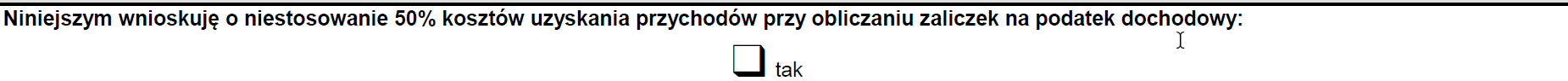 § 6Umowę sporządzono w dwóch jednobrzmiących egzemplarzach, po jednej dla każdej ze stron. podpis Wykonawcy                                                                            podpis Zamawiającego……………………                                                                                  .…………………. Niniejszym wnoszę o pomniejszanie miesięcznej zaliczki na podatek o kwotę stanowiącą: ❑ 1/12 kwoty zmniejszającej podatek (300 zł) albo ❑ 1/24 kwoty zmniejszającej podatek (150 zł), albo ❑ 1/36 kwoty zmniejszającej podatek (100 zł) 